ПМ 01«Приготовление и подготовка к реализации полуфабрикатов для блюд, кулинарных изделий разнообразного ассортимента» Фамилия ________________Имя ________________ Отчество)________________ Группа ПК17                                  Курс 2      Профессия: Повар, кондитер Предприятие, на котором обучающийся проходит практику____________________________________________________________________КАЛЕНДАРНЫЕ СРОКИ ПРАКТИКИ: По учебному плану: начало 06.05.2019г. конец 24.06.2019г.Дата прибытия на практику: 06.05.2019гДата выбытия: 24.06.2019гЗадание обучающемуся   на практику«______» __________________ 20__ г. Учащийся  __________________ (___________________)Руководитель ____________________ (_____________________)М.П.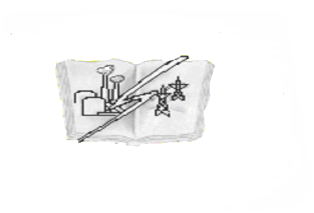 Министерство образования и науки РБСК-ПД-ППК-2.4.-19СК-ПД-ППК-2.4.-19ГБПОУ «Гусиноозерский энергетический техникум»листЛистоввсегоЭкземпляр №_____Дневник по производственной практике учащегося (ейся)1Раздел модуля 1. Организация работы повара по обработке сырья, приготовлению и подготовке к реализации полуфабрикатов для блюд, кулинарных изделий разнообразного ассортимента Раздел модуля 1. Организация работы повара по обработке сырья, приготовлению и подготовке к реализации полуфабрикатов для блюд, кулинарных изделий разнообразного ассортимента Раздел модуля 1. Организация работы повара по обработке сырья, приготовлению и подготовке к реализации полуфабрикатов для блюд, кулинарных изделий разнообразного ассортимента Раздел модуля 1. Организация работы повара по обработке сырья, приготовлению и подготовке к реализации полуфабрикатов для блюд, кулинарных изделий разнообразного ассортимента  Тема1.1. Оценка органолептическим способом качества и соответствия сырья, основных продуктов и дополнительных Виды работ: Виды работ: Виды работ:  Тема1.1. Оценка органолептическим способом качества и соответствия сырья, основных продуктов и дополнительных 1Оценка наличия, выбор, оценка органолептическим способом качества и соответствия сырья, основных продуктов и дополнительных ингредиентов технологическим требованиям .Оформление заявок на сырье, продукты, материалы, проверка по накладной соответствия заявке перед началом работы.Оценка наличия, выбор, оценка органолептическим способом качества и соответствия сырья, основных продуктов и дополнительных ингредиентов технологическим требованиям .Оформление заявок на сырье, продукты, материалы, проверка по накладной соответствия заявке перед началом работы. Тема1.1. Оценка органолептическим способом качества и соответствия сырья, основных продуктов и дополнительных 2Расчет норм сырья. Способы подготовки к реализации полуфабрикатов: порционирование (комплектование) обработанного сырья, полуфабрикатов из него. Оформление документации при отпуске на вынос или для транспортирования.Расчет норм сырья. Способы подготовки к реализации полуфабрикатов: порционирование (комплектование) обработанного сырья, полуфабрикатов из него. Оформление документации при отпуске на вынос или для транспортирования.Тема1.2 Организация рабочих мест, уборка рабочих мест.1Виды работ:Организация рабочих мест, уборка рабочих мест в процессе приготовления с учетом инструкций и регламентов, стандартов чистоты.Виды работ:Организация рабочих мест, уборка рабочих мест в процессе приготовления с учетом инструкций и регламентов, стандартов чистоты.Тема1.2 Организация рабочих мест, уборка рабочих мест.2Соответствие правилам производственной санитарии и личной гигиены в организациях питания, в том числе системы анализа, оценки и управления  опасными факторами (системы ХАССП);Соответствие правилам производственной санитарии и личной гигиены в организациях питания, в том числе системы анализа, оценки и управления  опасными факторами (системы ХАССП);Тема1.2 Организация рабочих мест, уборка рабочих мест.3Организация хранения обработанных овощей и грибов в охлажденном, замороженном, вакуумированном виде. Санитарно-гигиенические требования к содержанию рабочих мест, оборудования, инвентаря, инструментов, посуды, правила ухода за нимиОрганизация хранения обработанных овощей и грибов в охлажденном, замороженном, вакуумированном виде. Санитарно-гигиенические требования к содержанию рабочих мест, оборудования, инвентаря, инструментов, посуды, правила ухода за нимиТема1.2 Организация рабочих мест, уборка рабочих мест.4Нарезка, формовка овощей, грибов, приготовление отдельных компонентов и полуфабрикатов различными методами.Нарезка, формовка овощей, грибов, приготовление отдельных компонентов и полуфабрикатов различными методами.Раздел 2. Нарезка, формовка овощей, грибов, приготовление отдельных компонентов и полуфабрикатов из рыбы, нерыбного водного сырья, мяса, мясных продуктов, домашней птицы. дичи, кролика различными методами.Раздел 2. Нарезка, формовка овощей, грибов, приготовление отдельных компонентов и полуфабрикатов из рыбы, нерыбного водного сырья, мяса, мясных продуктов, домашней птицы. дичи, кролика различными методами.Раздел 2. Нарезка, формовка овощей, грибов, приготовление отдельных компонентов и полуфабрикатов из рыбы, нерыбного водного сырья, мяса, мясных продуктов, домашней птицы. дичи, кролика различными методами.Раздел 2. Нарезка, формовка овощей, грибов, приготовление отдельных компонентов и полуфабрикатов из рыбы, нерыбного водного сырья, мяса, мясных продуктов, домашней птицы. дичи, кролика различными методами.Тема 2.1Организация и техническое оснащение работ по обработке овощей и грибов Тема 2.2Обработка рыбы и нерыбного водного сырья.Виды работ:Виды работ:Виды работ:Тема 2.1Организация и техническое оснащение работ по обработке овощей и грибов Тема 2.2Обработка рыбы и нерыбного водного сырья.1Организация работ в овощном цехе (зоне кухни ресторана) по обработке овощей. Организация процесса механической кулинарной обработки, нарезки овощей и грибов. Технологический цикл, последовательность, характеристика этапов. Требования к организации рабочих мест. Правила безопасной организации работОрганизация работ в овощном цехе (зоне кухни ресторана) по обработке овощей. Организация процесса механической кулинарной обработки, нарезки овощей и грибов. Технологический цикл, последовательность, характеристика этапов. Требования к организации рабочих мест. Правила безопасной организации работТема 2.1Организация и техническое оснащение работ по обработке овощей и грибов Тема 2.2Обработка рыбы и нерыбного водного сырья.2Виды, назначение, правила безопасной эксплуатации технологического оборудования, инвентаря, инструментов, используемых для обработки и нарезки различных видов овощей и грибов. Виды, назначение, правила безопасной эксплуатации технологического оборудования, инвентаря, инструментов, используемых для обработки и нарезки различных видов овощей и грибов. Сборником рецептур. Калькуляция стоимости блюд.Сборником рецептур. Калькуляция стоимости блюд.Тема 2.1Организация и техническое оснащение работ по обработке овощей и грибов Тема 2.2Обработка рыбы и нерыбного водного сырья.3Организация хранения обработанных овощей и грибов в охлажденном, замороженном, вакуумированном виде. Санитарно-гигиенические требования к содержанию рабочих мест, оборудования, инвентаря, инструментов, посуды, правила ухода за ними Организация хранения обработанных овощей и грибов в охлажденном, замороженном, вакуумированном виде. Санитарно-гигиенические требования к содержанию рабочих мест, оборудования, инвентаря, инструментов, посуды, правила ухода за ними Тема 2.1Организация и техническое оснащение работ по обработке овощей и грибов Тема 2.2Обработка рыбы и нерыбного водного сырья.44Нарезка, формовка овощей, грибов, приготовление отдельных компонентов и полуфабрикатов различными методами. Тема 2.1Организация и техническое оснащение работ по обработке овощей и грибов Тема 2.2Обработка рыбы и нерыбного водного сырья.Виды работ:Виды работ:Виды работ:Тема 2.1Организация и техническое оснащение работ по обработке овощей и грибов Тема 2.2Обработка рыбы и нерыбного водного сырья.1Организация работ в рыбном цехе (зоне кухни ресторана) по обработке рыбы и нерыбного водного сырья. Организация процесса механической кулинарной обработки, нарезки рыбы. Технологический цикл, последовательность, характеристика этапов. Организация работ в рыбном цехе (зоне кухни ресторана) по обработке рыбы и нерыбного водного сырья. Организация процесса механической кулинарной обработки, нарезки рыбы. Технологический цикл, последовательность, характеристика этапов. Тема 2.1Организация и техническое оснащение работ по обработке овощей и грибов Тема 2.2Обработка рыбы и нерыбного водного сырья.2Нарезка, формовка полуфабрикатов приготовление отдельных компонентов и полуфабрикатов различными методами. Требования к организации рабочих мест. Правила безопасной организации работ.Нарезка, формовка полуфабрикатов приготовление отдельных компонентов и полуфабрикатов различными методами. Требования к организации рабочих мест. Правила безопасной организации работ.Тема 2.1Организация и техническое оснащение работ по обработке овощей и грибов Тема 2.2Обработка рыбы и нерыбного водного сырья.3Виды, назначение, правила безопасной эксплуатации технологического оборудования, инвентаря, инструментов, используемых для обработки и нарезки различных видов рыбы и нерыбного водного сырья.Виды, назначение, правила безопасной эксплуатации технологического оборудования, инвентаря, инструментов, используемых для обработки и нарезки различных видов рыбы и нерыбного водного сырья.Тема 2.1Организация и техническое оснащение работ по обработке овощей и грибов Тема 2.2Обработка рыбы и нерыбного водного сырья.4Организация хранения обработанных полуфабрикатов в охлажденном, замороженном, вакуумированном виде. Санитарно-гигиенические требования к содержанию рабочих мест, оборудования, инвентаря, инструментов, посуды, правила ухода за ними., Организация хранения обработанных полуфабрикатов в охлажденном, замороженном, вакуумированном виде. Санитарно-гигиенические требования к содержанию рабочих мест, оборудования, инвентаря, инструментов, посуды, правила ухода за ними., Тема 2.3 Обработка мяса, мясных продуктов  Виды работ:Виды работ:Виды работ:Тема 2.3 Обработка мяса, мясных продуктов  1Организация и техническое оснащение работ по обработке мяса, мясных продуктов. Виды, назначение, правила безопасной эксплуатации технологического оборудования, инвентаря, инструментов, используемых  для обработки мясных продуктов, домашней птицы, дичи, кролика и приготовления полуфабрикатов из нихОрганизация и техническое оснащение работ по обработке мяса, мясных продуктов. Виды, назначение, правила безопасной эксплуатации технологического оборудования, инвентаря, инструментов, используемых  для обработки мясных продуктов, домашней птицы, дичи, кролика и приготовления полуфабрикатов из нихТема 2.3 Обработка мяса, мясных продуктов  2Организация работ в мясном цехе (зоне кухни ресторана) по обработке мяса и мясных продуктов. Организация процесса механической кулинарной обработки, нарезки. Технологический цикл, последовательность, характеристика этапов. Требования к организации рабочих мест. Правила безопасной организации работОрганизация работ в мясном цехе (зоне кухни ресторана) по обработке мяса и мясных продуктов. Организация процесса механической кулинарной обработки, нарезки. Технологический цикл, последовательность, характеристика этапов. Требования к организации рабочих мест. Правила безопасной организации работТема 2.3 Обработка мяса, мясных продуктов  3Нарезка, формовка, приготовление отдельных компонентов и полуфабрикатов из мяса и мясных продуктов, домашней птицы, дичи, кролика различными методами. Нарезка, формовка, приготовление отдельных компонентов и полуфабрикатов из мяса и мясных продуктов, домашней птицы, дичи, кролика различными методами. Тема 2.3 Обработка мяса, мясных продуктов  4Организация рабочих мест по приготовлению полуфабрикатов из котлетной массыОрганизация рабочих мест по приготовлению полуфабрикатов из котлетной массыТема 2.4Подготовка к хранению упаковка для отпуска на вынос, транспортирования. Хранение обработанного сырья, полуфабрикатов из рыбы, нерыбного водного сырья; мяса, мясных продуктов, домашней птицы. дичи, кролика.1Подготовка к хранению (вакуумрование, охлаждение, замораживание), порционирование (комплектование), упаковка для отпуска на вынос, транспортирования.Подготовка к хранению (вакуумрование, охлаждение, замораживание), порционирование (комплектование), упаковка для отпуска на вынос, транспортирования.Тема 2.4Подготовка к хранению упаковка для отпуска на вынос, транспортирования. Хранение обработанного сырья, полуфабрикатов из рыбы, нерыбного водного сырья; мяса, мясных продуктов, домашней птицы. дичи, кролика.2Организация хранения обработанной рыбы, нерыбного водного сырья, мяса, мясных продуктов, домашней птицы, дичи, кролика в охлажденном, замороженном,Организация хранения обработанной рыбы, нерыбного водного сырья, мяса, мясных продуктов, домашней птицы, дичи, кролика в охлажденном, замороженном,Тема 2.4Подготовка к хранению упаковка для отпуска на вынос, транспортирования. Хранение обработанного сырья, полуфабрикатов из рыбы, нерыбного водного сырья; мяса, мясных продуктов, домашней птицы. дичи, кролика.3Организация хранения обработанной рыбы, нерыбного водного сырья, мяса, мясных продуктов, домашней птицы, дичи, кролика в охлажденном, замороженном, вакуумированном виде. Санитарно-гигиенические требования к содержанию рабочих мест, оборудования, инвентаря, инструментов, посуды, правила ухода за нимиОрганизация хранения обработанной рыбы, нерыбного водного сырья, мяса, мясных продуктов, домашней птицы, дичи, кролика в охлажденном, замороженном, вакуумированном виде. Санитарно-гигиенические требования к содержанию рабочих мест, оборудования, инвентаря, инструментов, посуды, правила ухода за нимиВиды работ:Виды работ:Виды работ:Тема 2.5 Порционирование (комплектование) обработанного сырья, полуфабрикатов из него. Упаковка на вынос или для транспортирования.Ведение расчетов с потребителем при отпуске на вынос1.Организация рабочих мест по порционированию (комплектованию) обработанного сырья и  п/ф из него.1.Организация рабочих мест по порционированию (комплектованию) обработанного сырья и  п/ф из него.Тема 2.5 Порционирование (комплектование) обработанного сырья, полуфабрикатов из него. Упаковка на вынос или для транспортирования.Ведение расчетов с потребителем при отпуске на вынос2.Организация рабочих мест для упаковки п/ф при отпуске на вынос или для транспортирования.2.Организация рабочих мест для упаковки п/ф при отпуске на вынос или для транспортирования.Тема 2.5 Порционирование (комплектование) обработанного сырья, полуфабрикатов из него. Упаковка на вынос или для транспортирования.Ведение расчетов с потребителем при отпуске на вынос3.Расчеты с потребителем при отпуске на вынос3.Расчеты с потребителем при отпуске на вынос